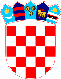 REPUBLIKA HRVATSKAVUKOVARSKO-SRIJEMSKA ŽUPANIJA OPĆINA TOVARNIK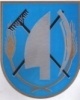  OPĆINSKI NAČELNIKKLASA: 320-01/14-01/06URBROJ: 2188/12-03/01-14-2Tovarnik, 10.4.2014. Temeljem čl. 48 st. 3 Statuta Općine Tovarnik ( Službeni vjesnik Vukovarsko-srijemske županije br.  4/13, 14/13 ) Načlenik Općine Tovarnik daje IZJAVUJa, Ivan Soldo, Načelnik Općine Tovarnik, ovim putem potvrđujem da će PROGRAM POTPORA POLJOPRIVREDI NA PODRUČJU OPĆINE TOVARNIK (KLASA: 021-05/14-03/01; URBROJ: 2188/12-04-14-1 ) od 14.3.2014. biti proveden do 31. 12. 2015. NAČELNIK OPĆINE TOVARNIK                                                                                     Ivan Soldo 